附件台州市社发智慧城市运营管理有限公司公开招聘个人简历此表须如实填写，如有弄虚作假，一经查实，取消资格。  承诺人(需报考人亲笔签字)：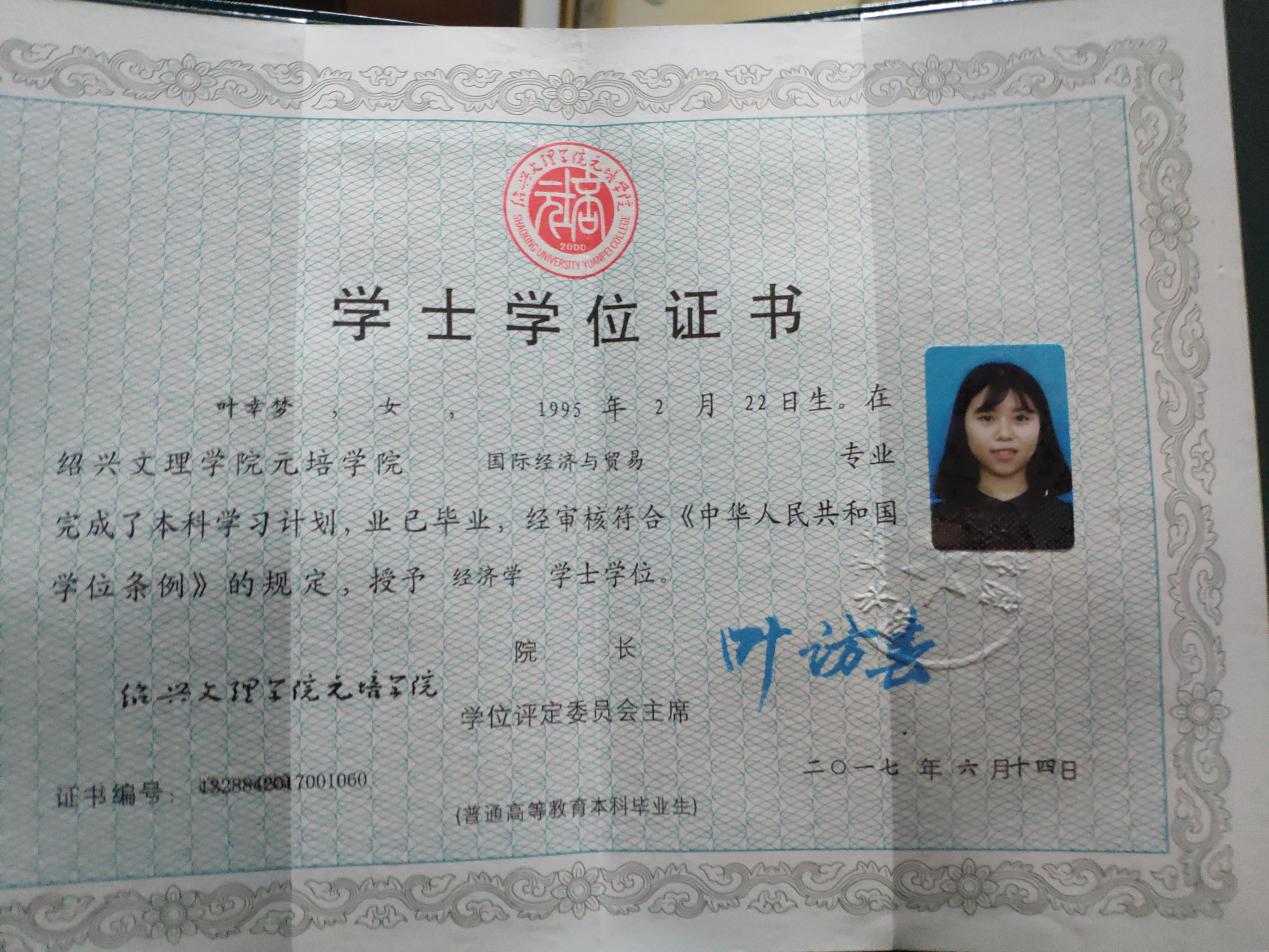 姓名性别性别民族民族照片出生年月政治面貌政治面貌学历学历照片何时何校毕业专业专业照片户籍所在地家庭地址家庭地址身份证号码联系方式联系方式报考岗位个人简历专业技术资格或职业能力资格及取得时间与招聘岗位相关的其他实践经历、情况近5年内受过的奖励或处分家庭主要成员基本情况称谓称谓姓名姓名年龄年龄政治面貌政治面貌工作单位及职务工作单位及职务工作单位及职务家庭主要成员基本情况家庭主要成员基本情况家庭主要成员基本情况